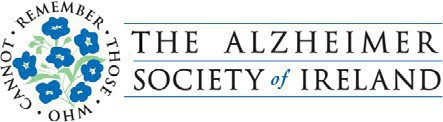 MarchActivity Pack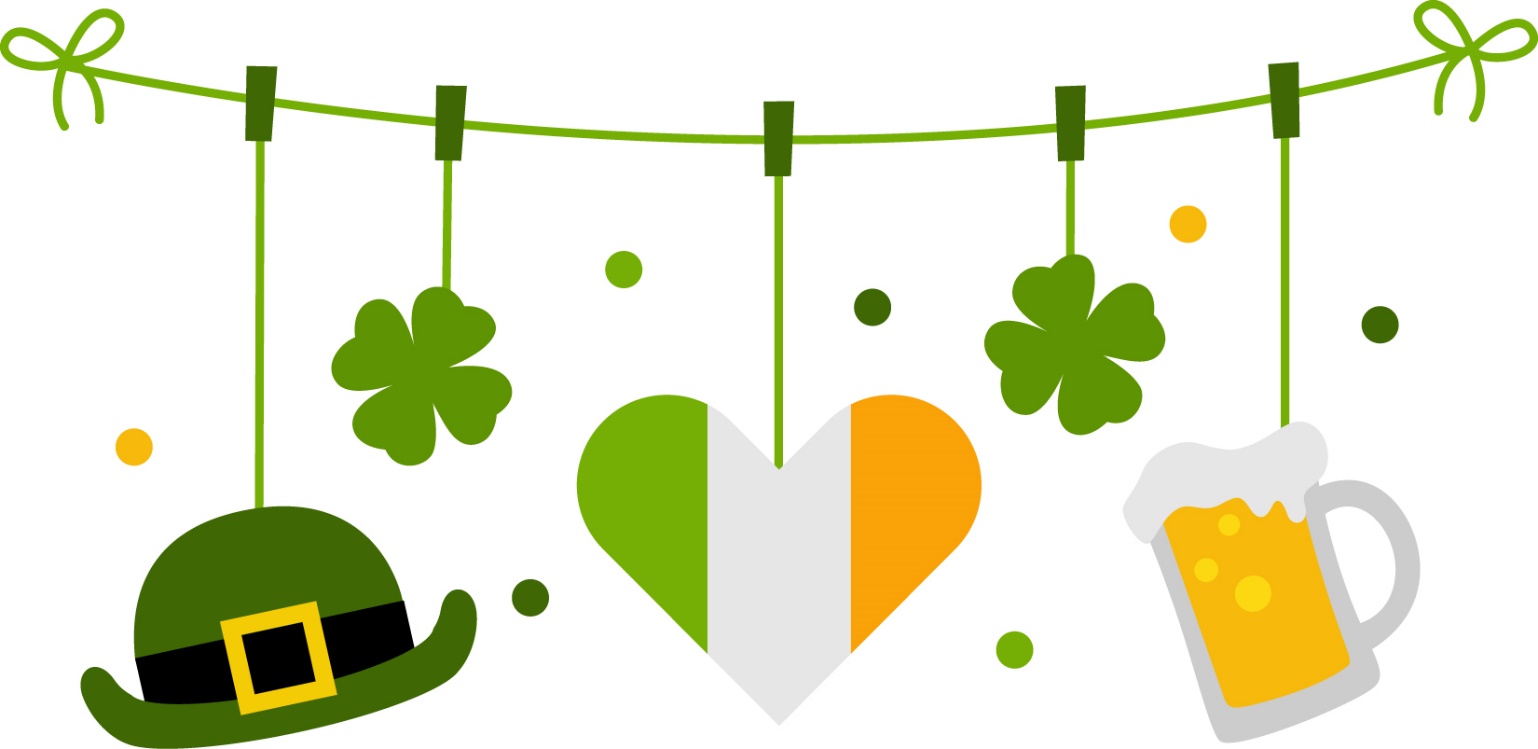 Dear Friends,They say “March comes in like a lion, out like a lamb” and with the cold weather easing and the daffodils beginning to bloom we can see Spring on our doorstep. We have created an Irish themed pack for this month in honour of St. Patrick’s Day and we also have the first part of a fantastic collaboration with the Irish Museum of Modern Art. As part of their “Art and Aging” Programme of events they have created ten “Talking Art with IMMA” packs. Each is designed to highlight a selected work from the IMMA Collection, accompanied with a range of  conversational prompts that form a guided way of exploring artworks. They are specifically designed for older persons and those living with dementia, and we are delighted to bring these artworks into your home over the coming months.Slán Go Fóill!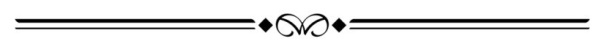 “May peace and plenty be the first to lift the latch to your door,And may happiness be your guest today and everymore…” Irish BlessingUseful Resources:Our Free Helpline and Dementia Nurse Support Line are available at:Phone: 1800 341 341 and Email: helpline@alzheimer.ieDo you know an older person who would like support using their smart phone or tablet?Age Action Ireland are offering 5 hours free remote tutoring to help people learn to use Apps, email, Zoom, Facetime etc.Call 01 4756989 or email gettingstarted@ageaction.ieWe are hosting several Virtual Cafes. They are a place to come together, share a cuppa and listen to our amazing guest speakers. For information on how to attend visit: https://alzheimer.ie/service/alzheimer-cafe/The ASI also have a huge library of factsheets and resources available on: https://alzheimer.ie/get-support/resources-and-factsheets/M4D Radio is a 24/7 online radio station with songs specifically picked to evoke memories and aid reminiscence. To find out more and to listen, please visit: https://m4dradio.com/The BBC have curated a remarkable online archive of videos, images and audio clips to aid reminiscence and covers a wide variety of subject matter. Please visit: https://remarc.bbcrewind.co.uk/ to check it out.Emergency Response Numbers: 999 or 112HSE 24/7 Your Mental Health Information Helpline: 1800 111 888Table of ContentsEileen Oge by Percy FrenchEileen Oge oh that the darlin's name isThrough the Barony her features they were famousIf we all loved her who was there to blame usFor wasn't she the Pride of Petravore?But her beauty made us all so shyNot a man could look her in the eyeBoys, oh boys, sure that's the reason whyWe're in mournin' for the Pride of PetravoreChorus (after every verse):Eileen Oge, my heart is growin' greyEver since the day you wandered far awayEileen Oge, there's good fish in the seaBut there's none of them like the Pride of PetravoreFriday at the fair in BallintubberEileen met McGrath the cattle jobberGot to set my mark upon the robberFor he stole away the Pride of PetravoreHe never seemed to see the girl at allEven when she ogled him from underneath her shawlLookin' big and masterful when she was lookin' smallMost provokin' for the Pride of PetravoreSo it went as was in the beginningEileen Oge was bent upon the winningBig McGrath contentedly was grinningBeing courted by the Pride of PetravoreSays he: “I know a girl that could knock you into fits”At that Eileen nearly lost her witsThe upshot of the ruction is that now the robber sitsWith his arm around the Pride of PetravoreBoys, oh boys, with fate it's hard to grappleOf my eyes Eileen was the appleNow I see her walkin' to the chapelWith the hardest featured man in PetravoreNow, boys, this is all I have to say:When you do your courtin' make no displayIf you want them to run after you, just walk the other wayFor they're mostly like the Pride of Petravore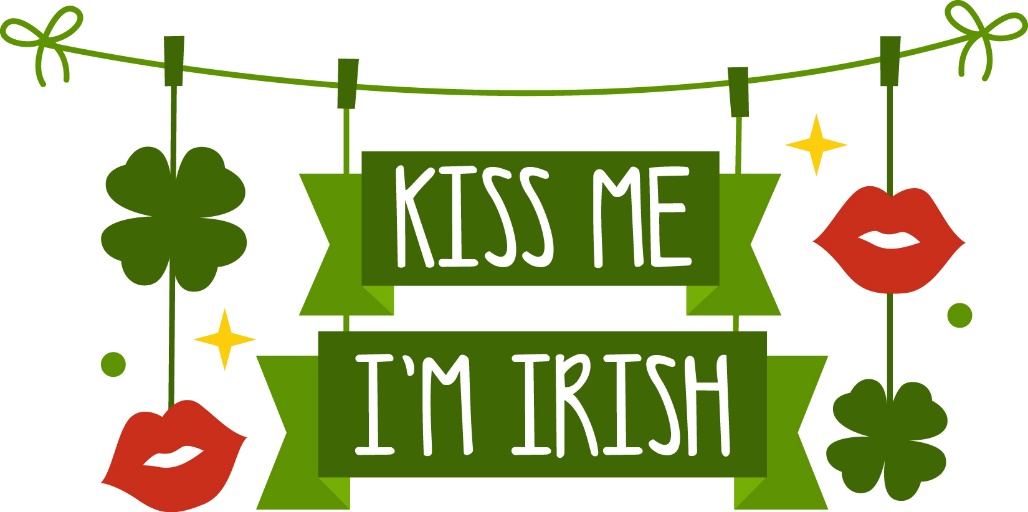 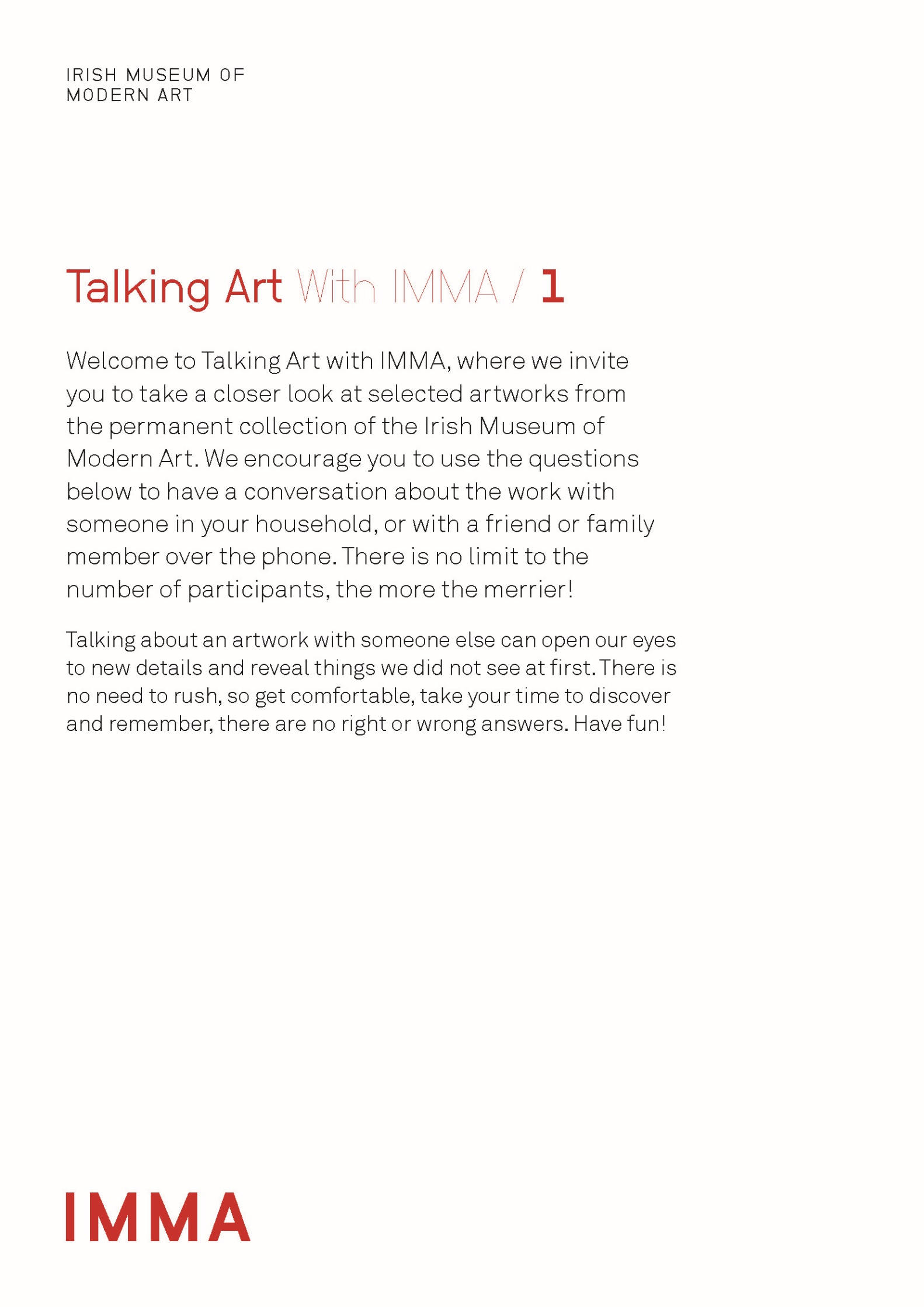 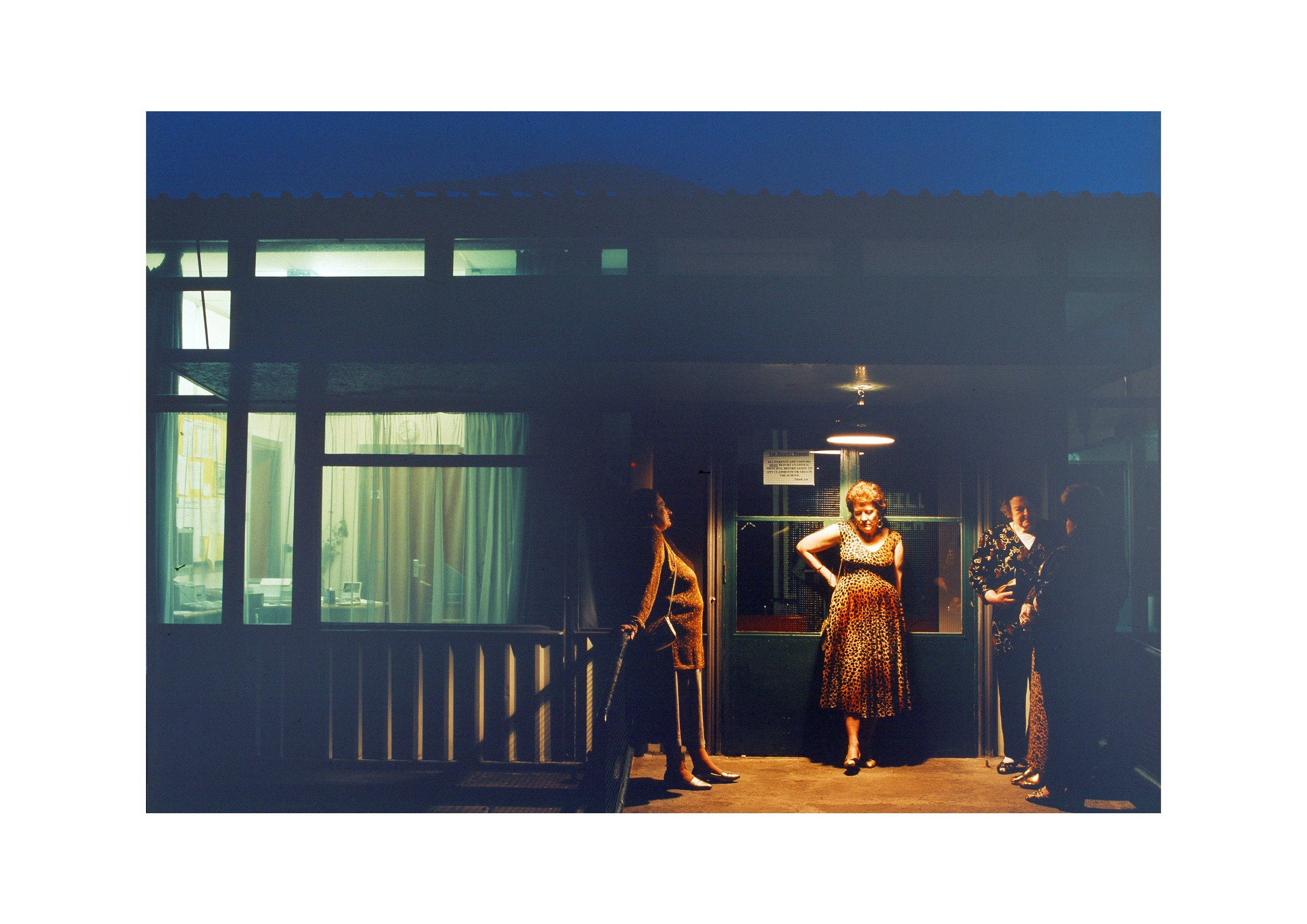 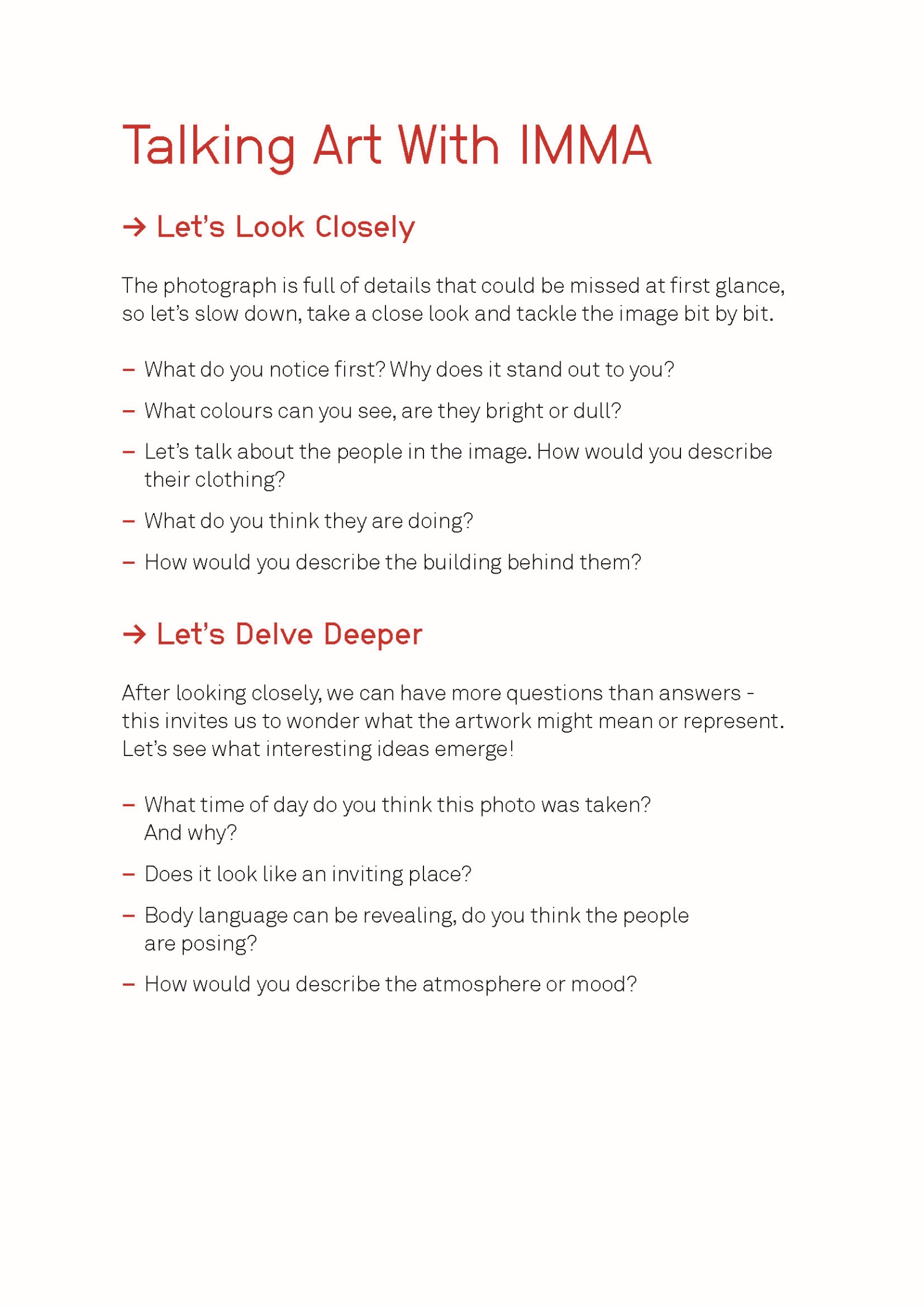 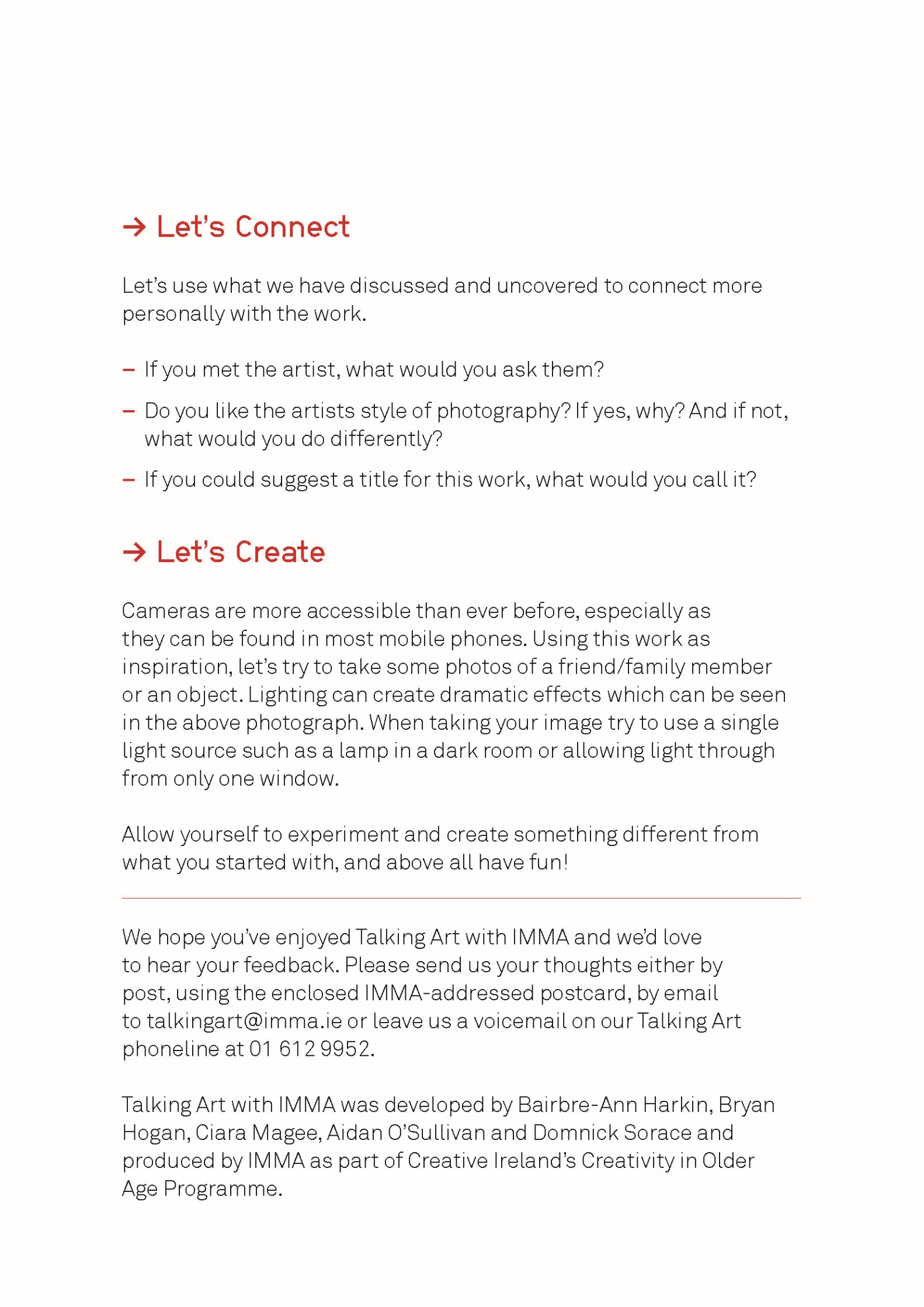 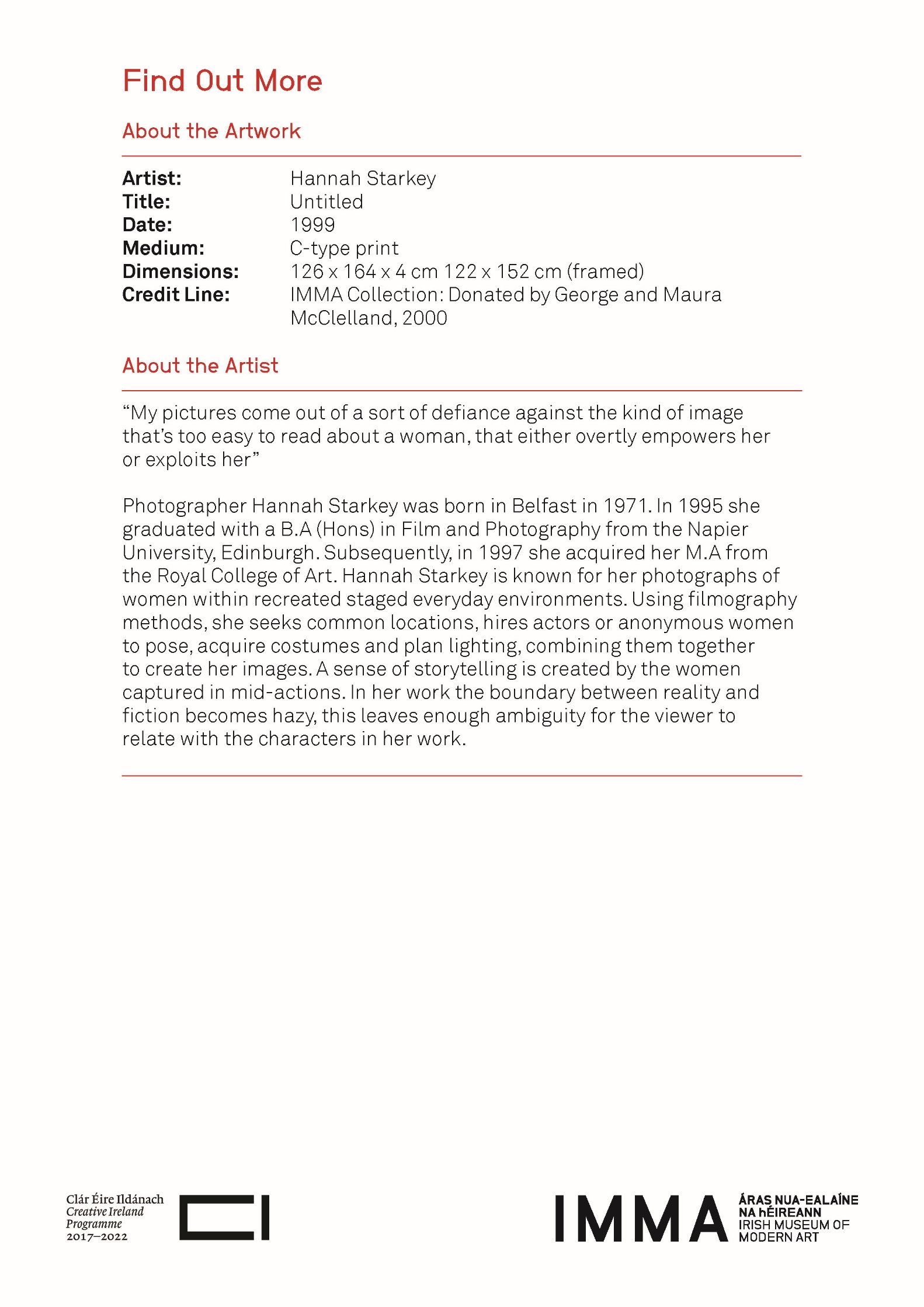 Galway Bay by Dr. Arthur ColahanIf you ever go across the sea to Irelandthan maybe at the closing of your dayyou can sit and watch the moon rise over Claddahor watch the sun go down on Galway BayJust to hear again the ripple of the trout streamthe women in the meadow makin' hayor to sit beside a turf fire in a cabinand watch the barefoot gossoms as they playOh the breezed blowing o're the sea from Irelandare perfumed by the heather as they blowand the women in the uplands diggin' pratiesspeak a language that the strangers do not knowOh the strangers came and tried to teach us their waysthey blamed us just for bein' what we arebut they might as well go chasing after moonbeamsor light a penny candle from a starAnd if there's going to be a life hereafterand something tells me sure there's going to beI will ask my God to let me make my Heavenin the dear old land across the Irish SeaThe Shoemaking Leprechaun – An Irish FolktaleThe old people say that long ago Leprechauns were often seen. It is said they used to wear a red hat and coat. They used to be seen sitting under a tree making shoes. The old people say that there was once a poor man and he wanted to catch the Leprechaun as he heard they had a pot of gold. He used to go out every night and wait in the dark. One night he caught him sitting under a tree mending shoes. The Leprechaun asked the man to let him go but the man would not. Then he told him he would make the man wealthy if only he would let him go. He told him to go to a tree, to dig three foot deep, and he would get a box under it. Then the man went to the tree, dug three foot deep, and he got the box. Inside he found a last, an awl, some leather, tacks and a hammer. The man we disheartened but took the box ome, knowing he would not see the Leprechaun again in that area. The man began shoe making every day and, in time, became one of the land’s finest shoemakers and became very rich – just as the Leprechaun promised!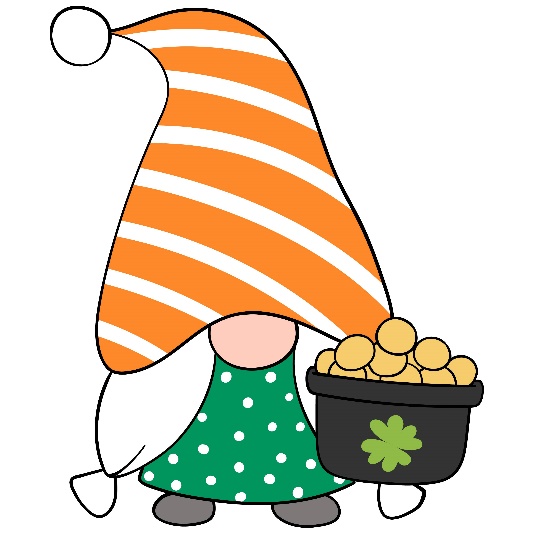 Spraying the Potatoes by Patrick KavanaghThe barrels of blue potato-sprayStood on a headland in JulyBeside an orchard wall where rosesWere young girls hanging from the sky.The flocks of green potato stalksWere blossom spread for sudden flight,The Kerr’s Pinks in frivelled blue,The Arran Banners wearing white.And over that potato-fieldA lazy veil of woven sun,Dandelions growing on headlands, showingTheir unloved hearts to everyone.And I was there with a knapsack sprayerOn the barrel’s edge poised. A wasp was floatingDead on a sunken briar leafOver a copper-poisoned ocean.The axle-roll of a rut-locked cartBroke the burnt stick of noon in two.An old man came through a cornfieldRemembering his youth and some Ruth he knew.He turned my way. ‘God further the work’.He echoed an ancient farming prayer.I thanked him. He eyed the potato drills.He said: ‘You are bound to have good ones there’.We talked and our talk was a theme of kings,A theme for strings. He hunkered downIn the shade of the orchard wall. O rosesThe old man dies in the young girl’s frown.And poet lost to potato-fields,Remembering the lime and copper smellOf the spraying barrels he is not lostOr till blossomed stalks cannot weave a spell.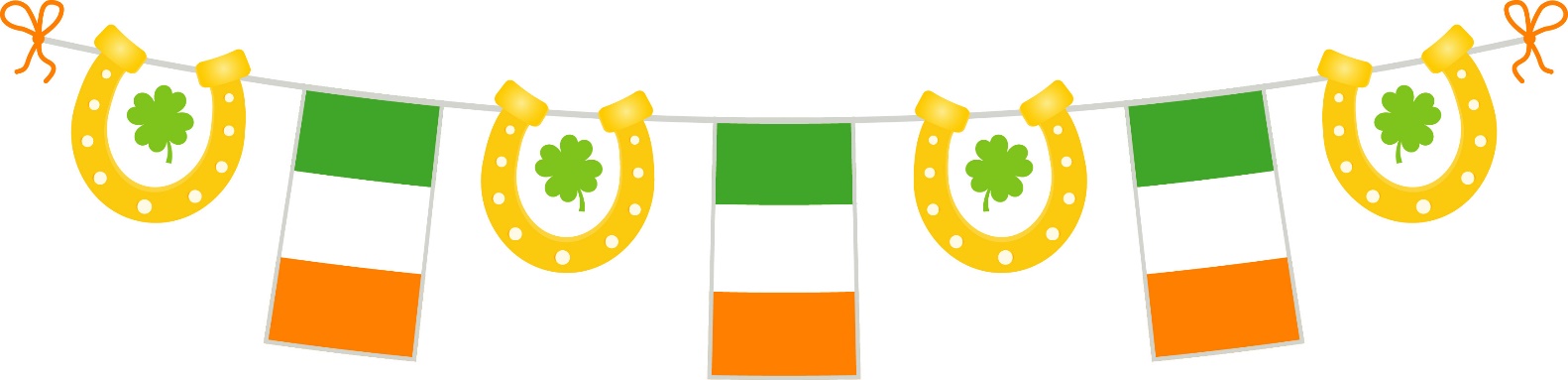 A Pint of Plain is Your Only Man by Brian O’NeillWhen things go wrong and will not come right,Though you do the best you can,When life looks black as the hour of night –A pint of plain is your only man.When money’s tight and hard to getAnd your horse has also ran,When all you have is a heap of debt –A pint of plain is your only man.When health is bad and your heart feels strange,And your face is pale and wan,When doctors say you need a change,A pint of plain is your only man.When food is scarce and your larder bareAnd no rashers grease your pan,When hunger grows as your meals are rare –A pint of plain is your only man.In time of trouble and lousey strife,You have still got a darlint planYou still can turn to a brighter life –A pint of plain is your only man.What is Pink? By Christina RossettiWhat is pink? A rose is pinkBy the fountain's brink.What is red? A poppy's redIn its barley bed.What is blue? The sky is blueWhere the clouds float through.What is white? A swan is whiteSailing in the light.What is yellow? Pears are yellow,Rich and ripe and mellow.What is green? The grass is green,With small flowers between.What is violet? Clouds are violetIn the summer twilight.What is orange? Why, an orange,Just an orange!(take time to look at the items around you – can you find   something for each colour mentioned in the poem?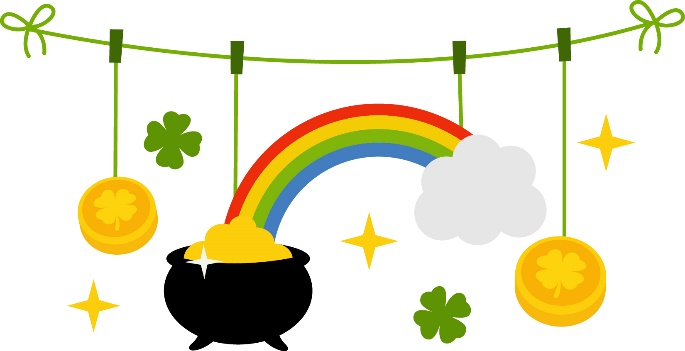 St. Patricks Day Pictures to Colour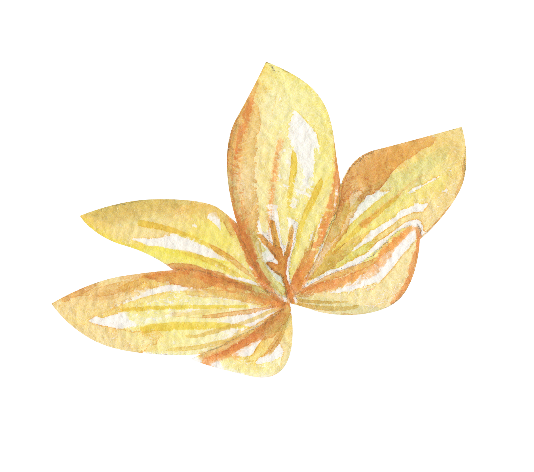 We would love to see some of your artwork! Please contact us on Facebook, or Email danielle.keogh@alzheimer.ie if you’d like us to showcase your paintings! 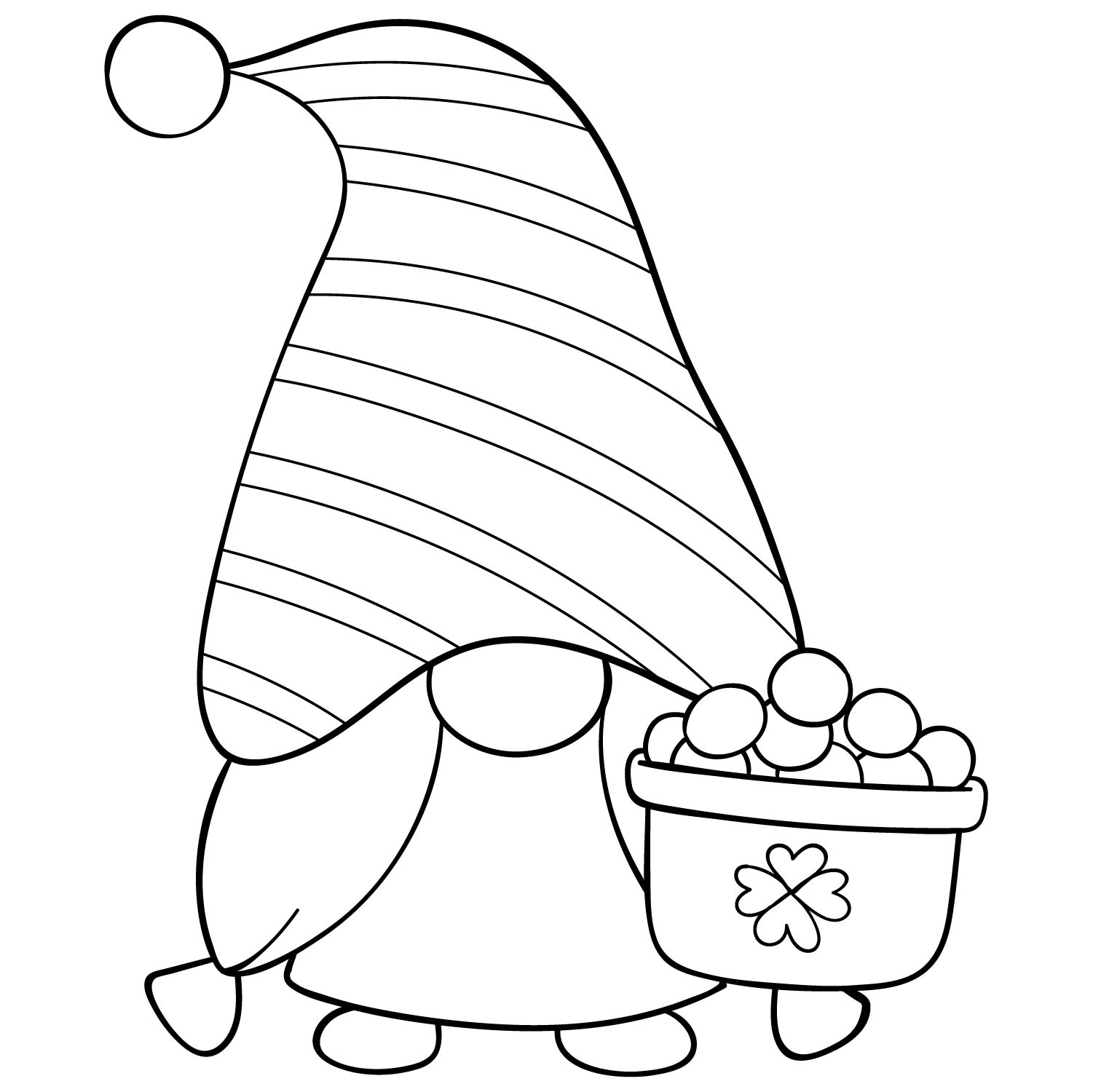 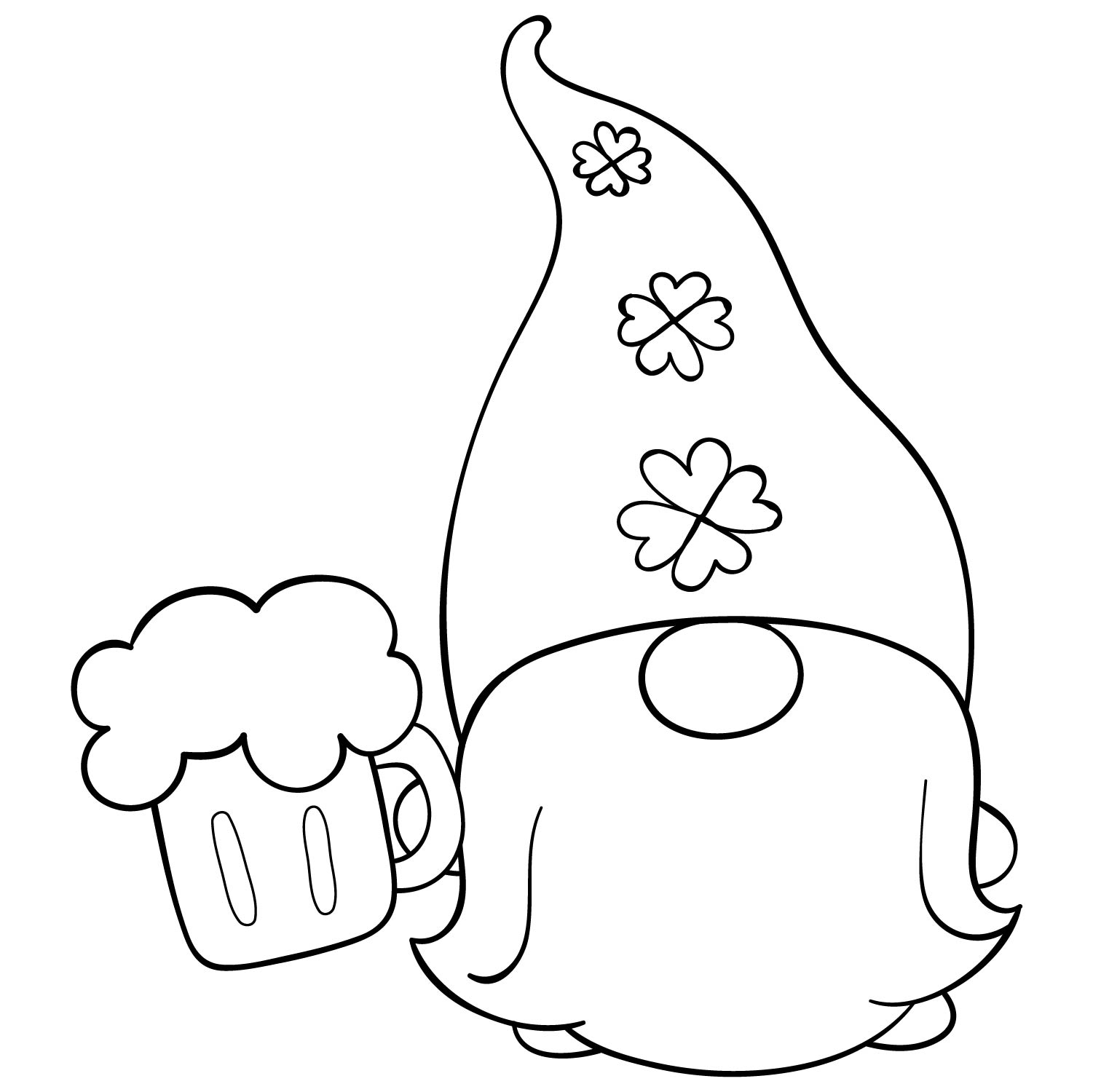 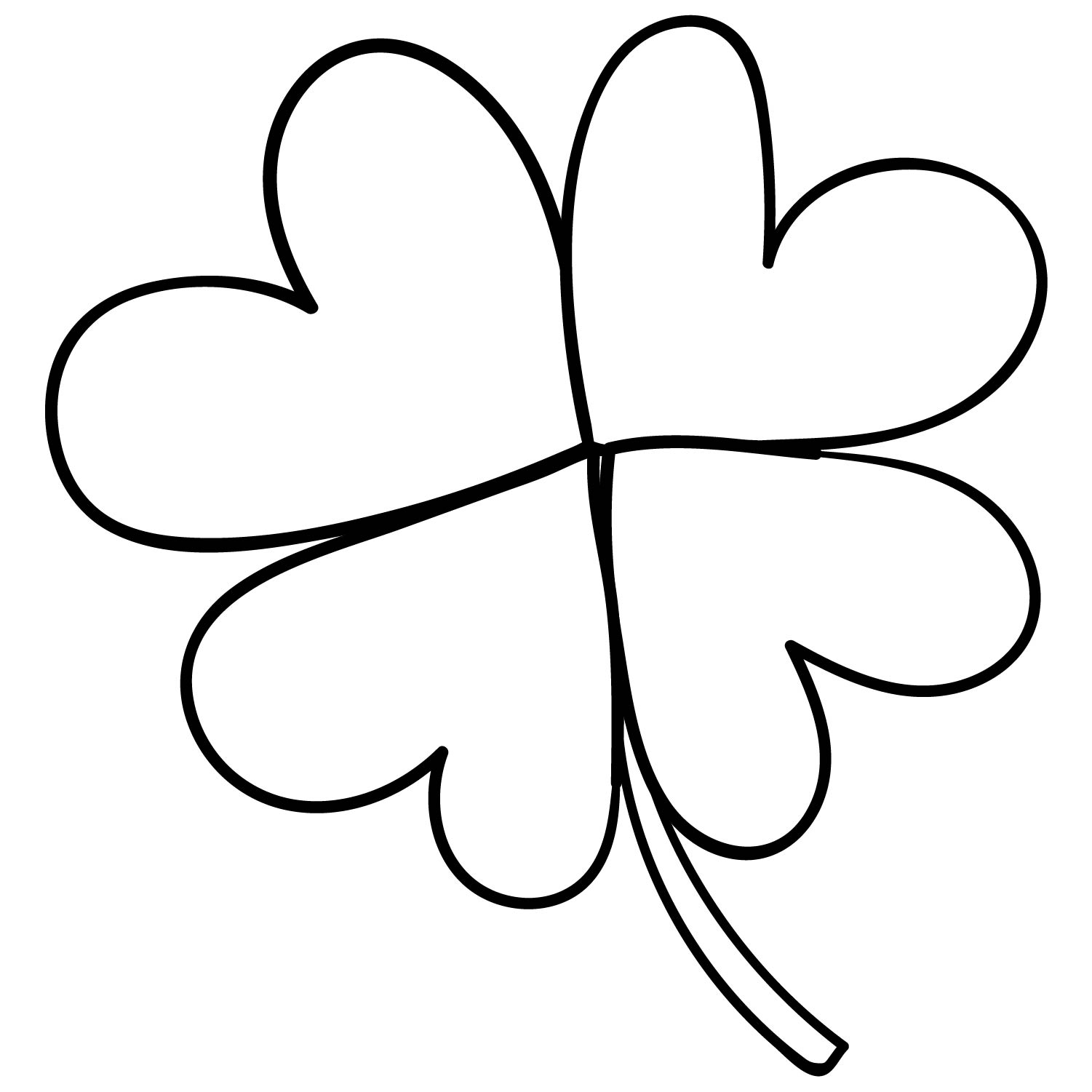 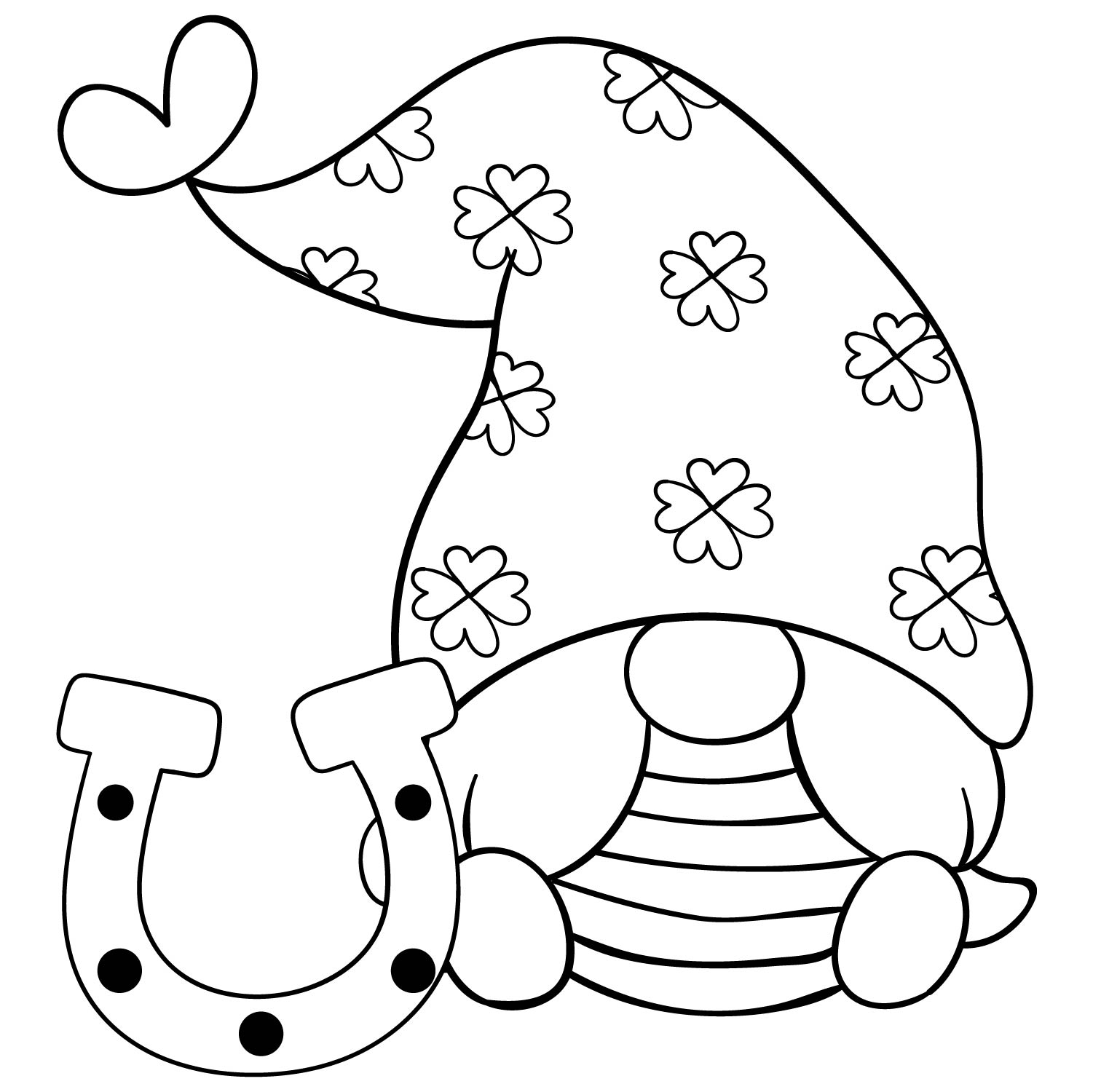 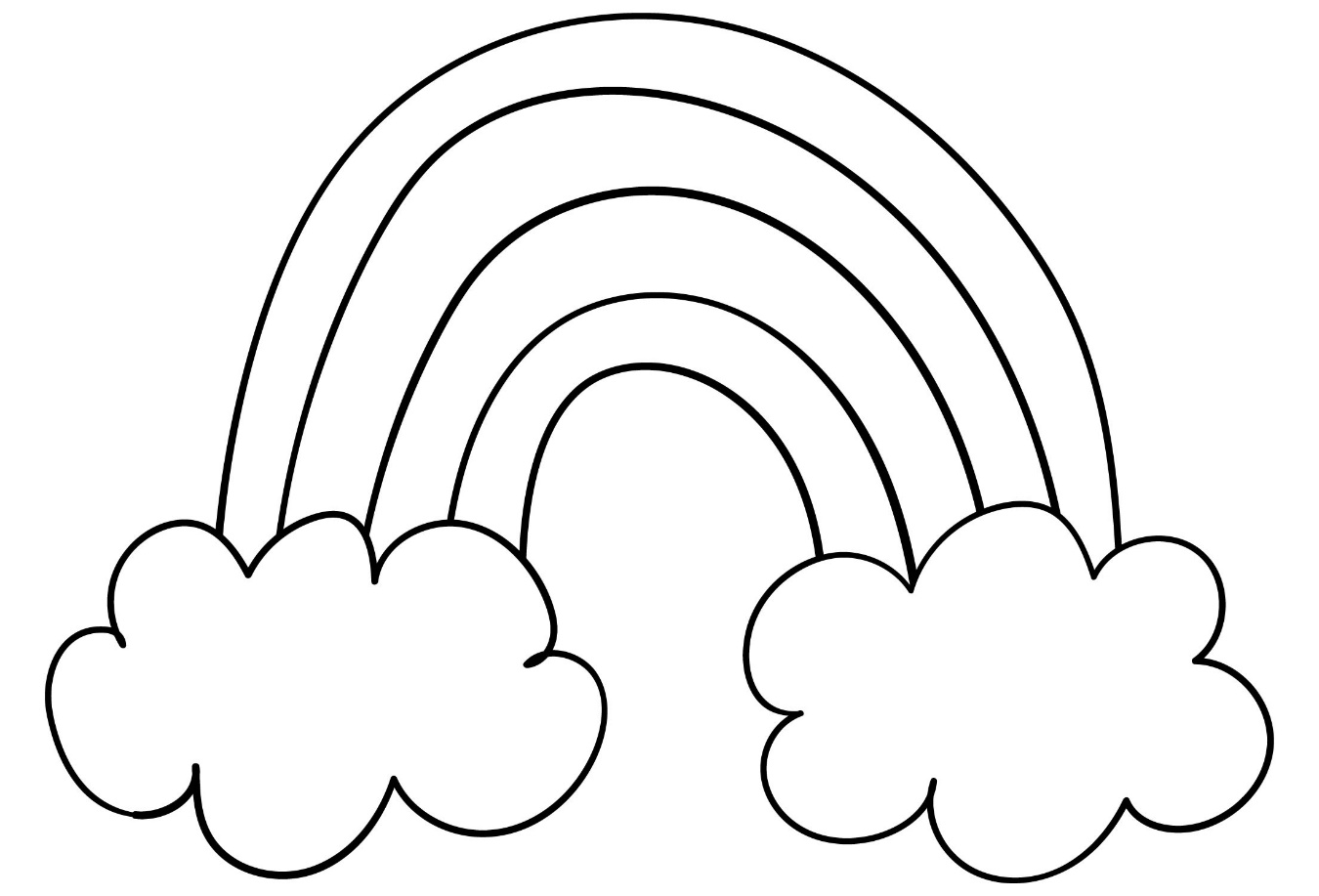 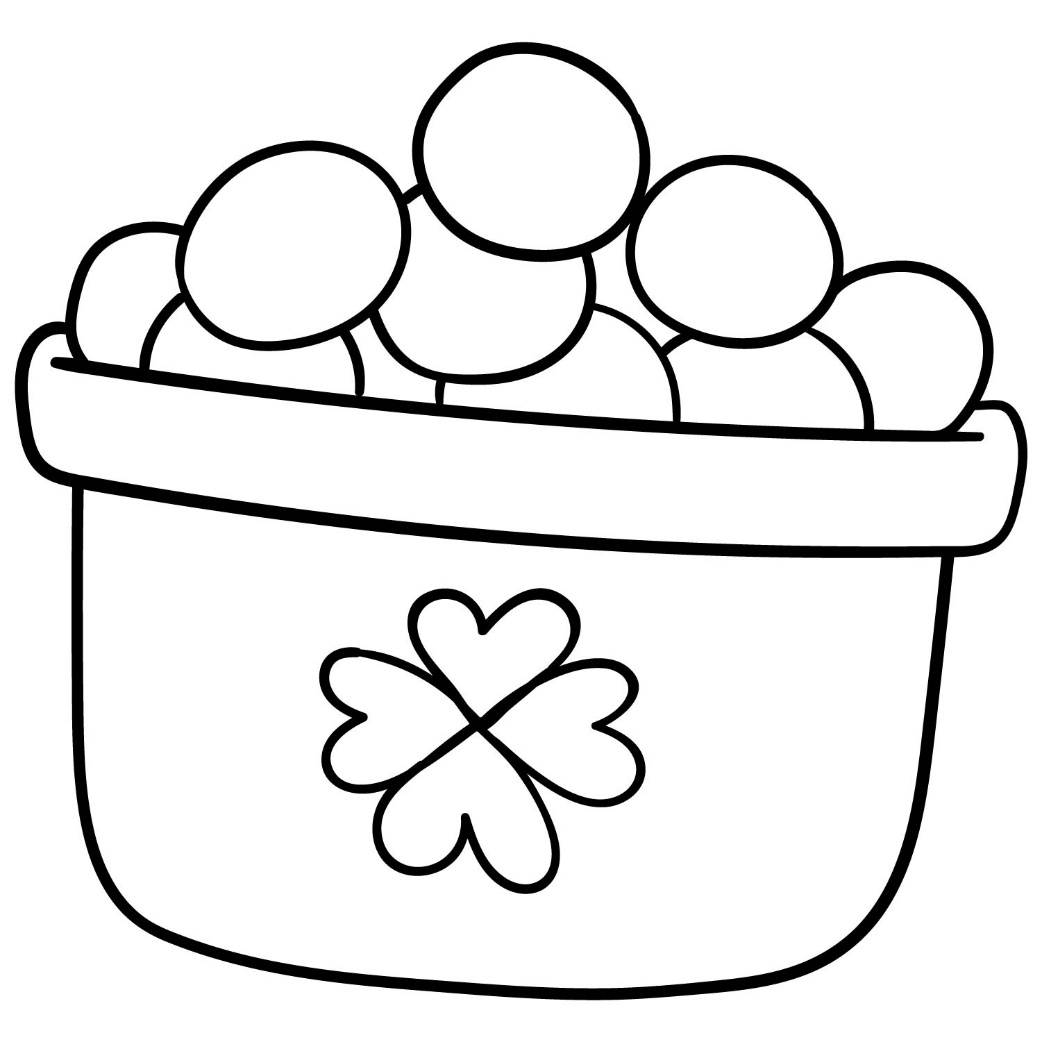 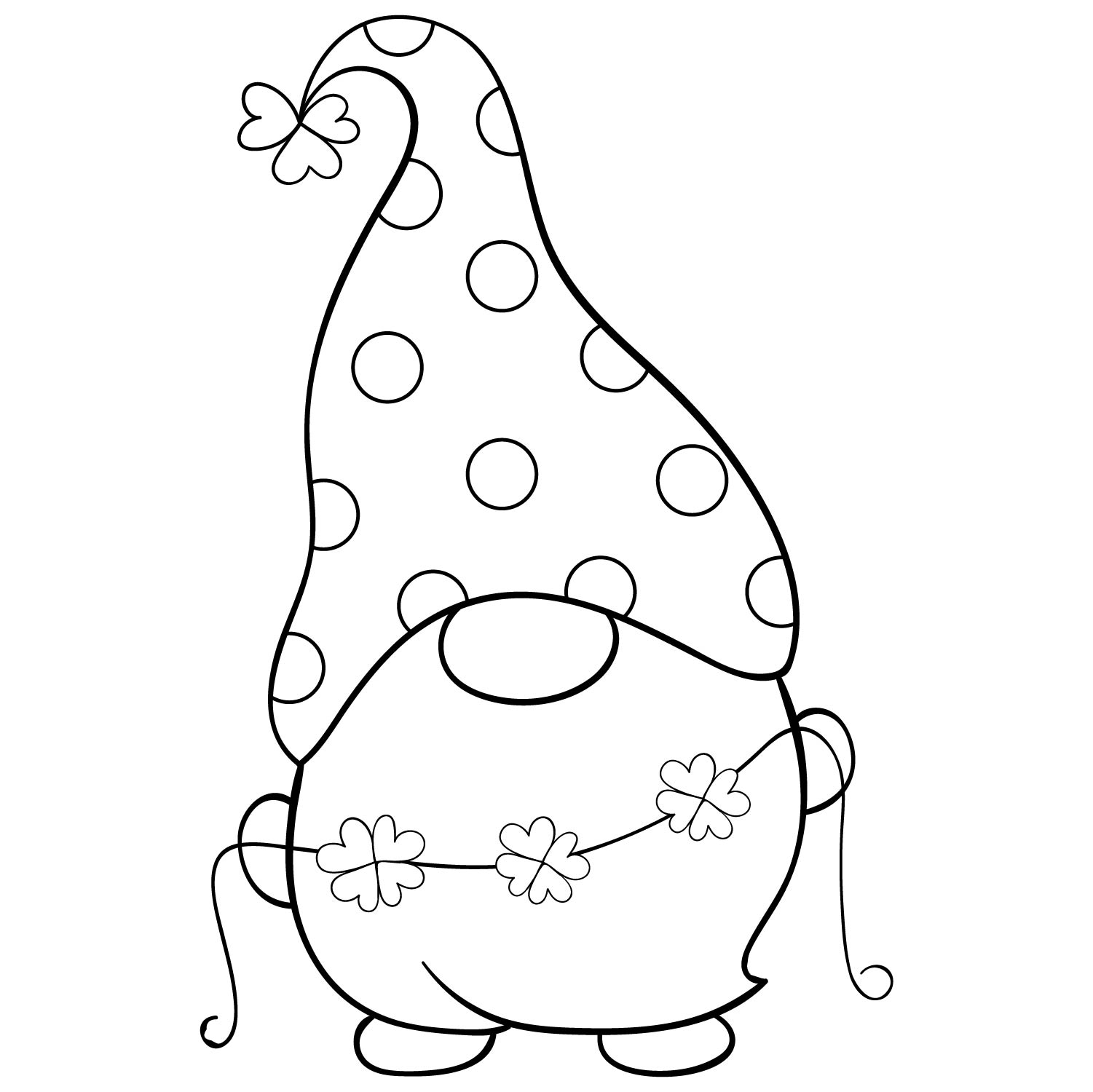 St. Patrick’s Day MemosCut out these memo cards and write lucky messages on them to give to those you love or place about the house. 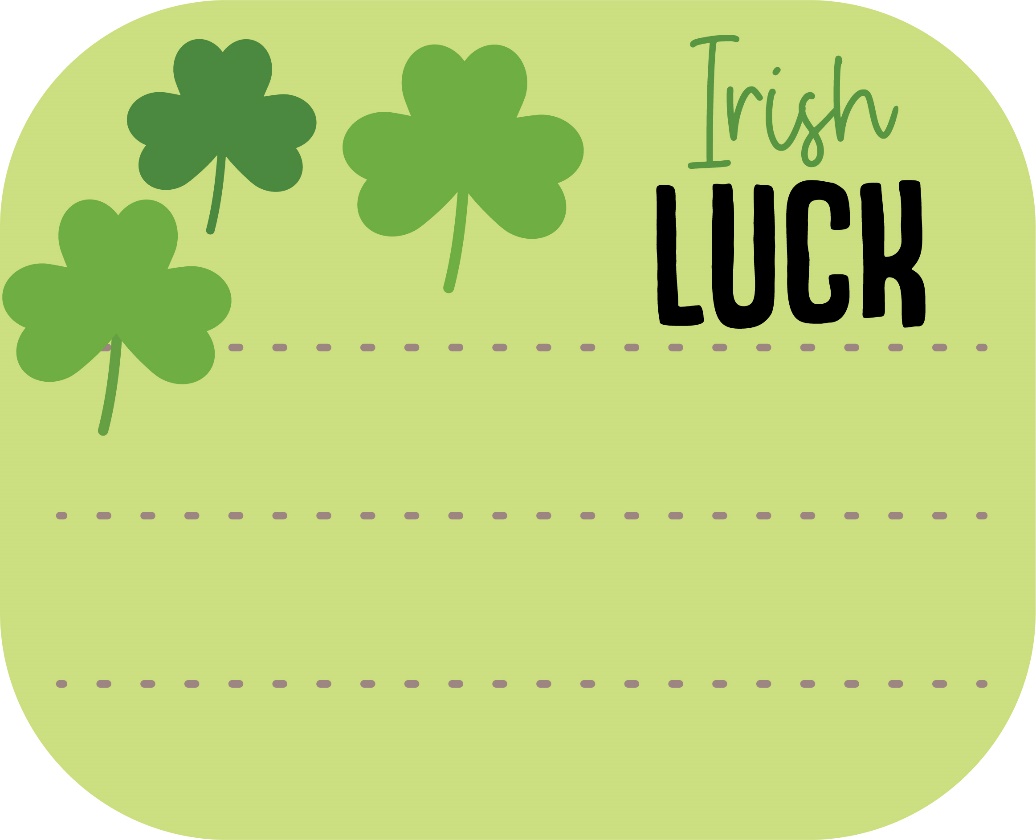 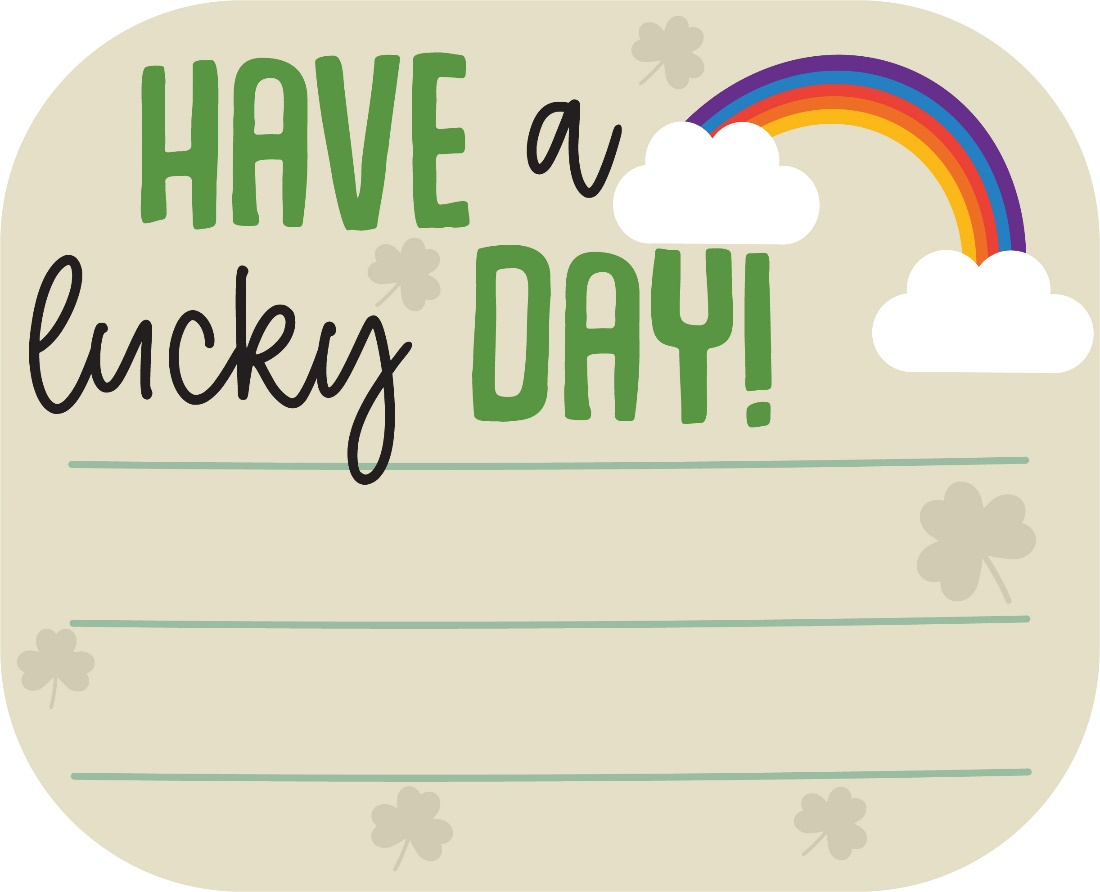 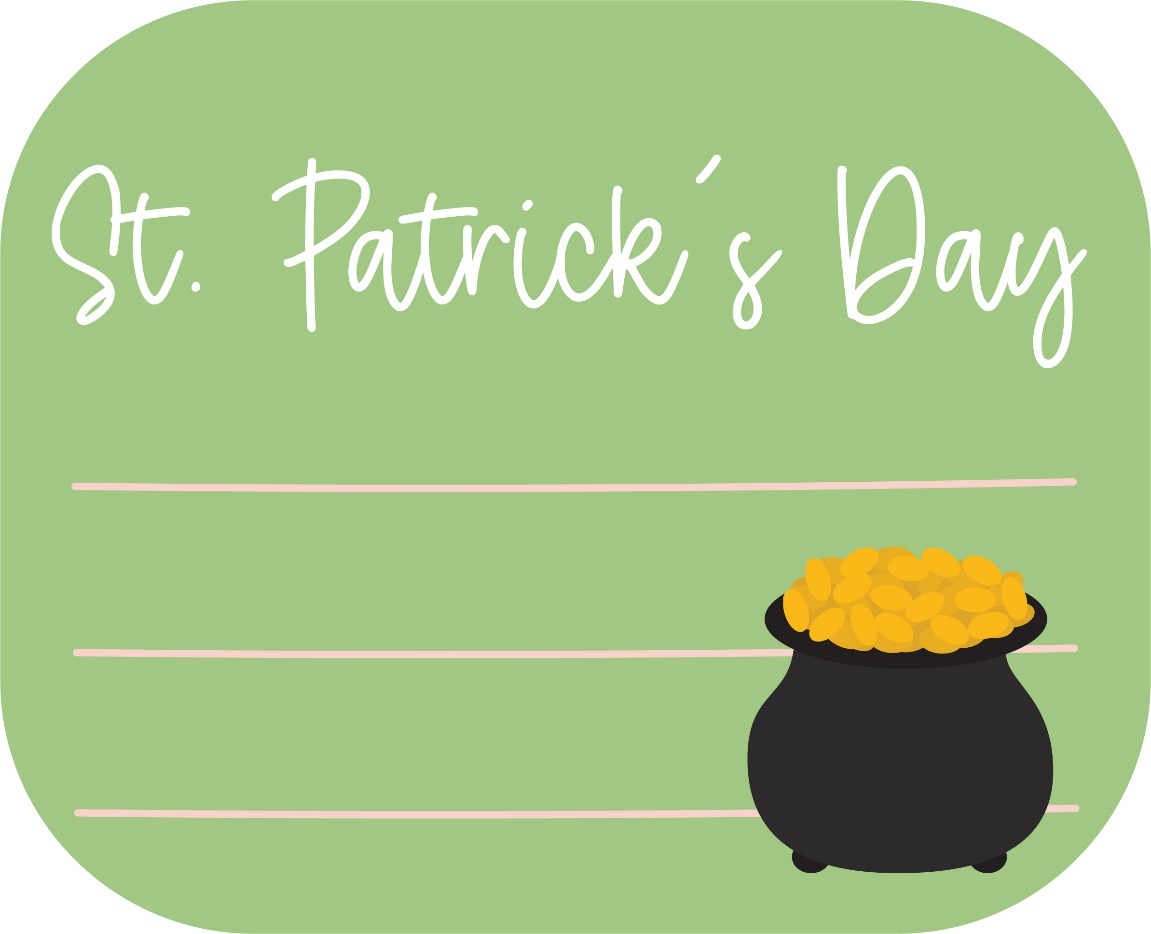 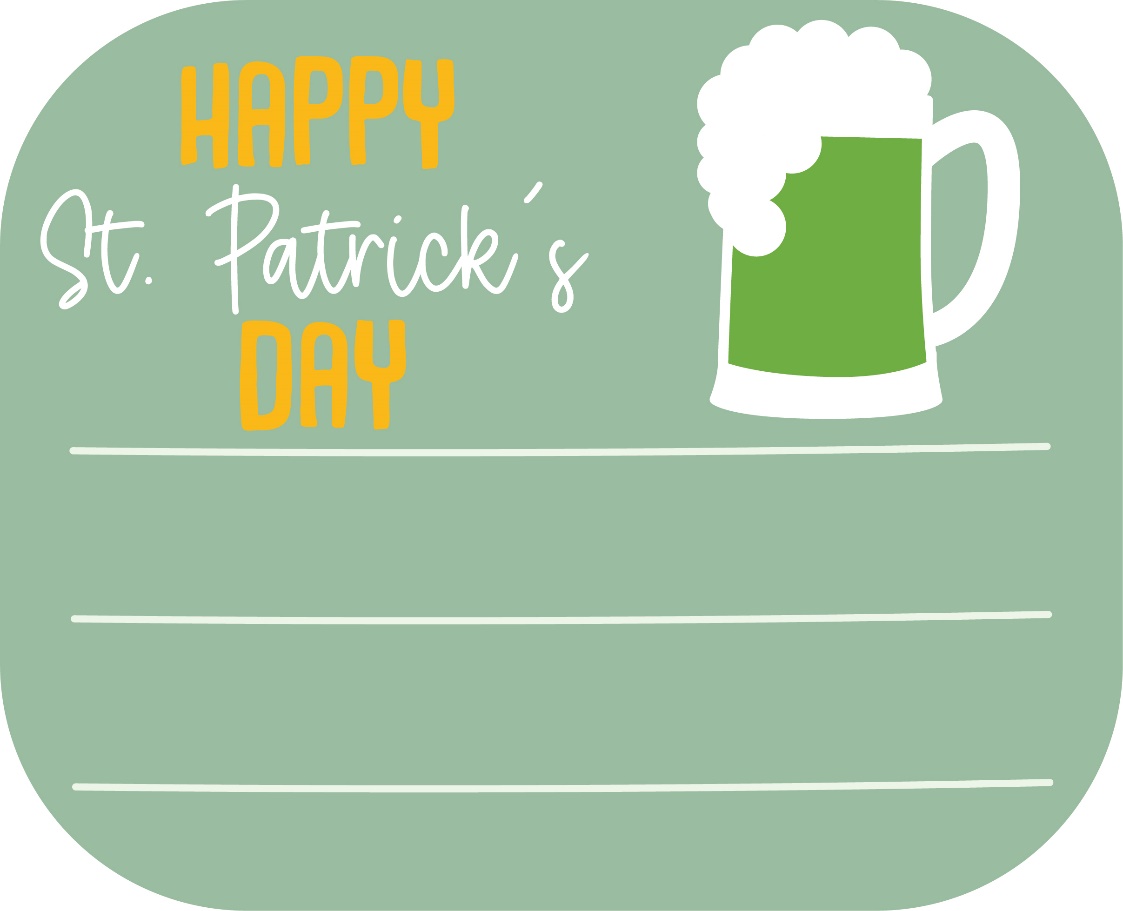 Irish Proverbs and Their MeaningsIf you are looking for a friend without a fault you will be without a friend forever – nobody’s perfect!A lamb’s bleat is often more telling than a dog’s bark – sometimes being subtle works better than being loud and forthright.You’ve got to do your own growing, no matter how tall your father was – success is never guaranteed.It’s better to pay the butcher than the doctor – paying good money for good food is better than eating bad food and having poor health as a result.It’s as easy to catch a cold in a King’s castle as in a shepherd’s hut – everyone is human, wealth is no measure of health.A good word never broke a tooth – kindness is always returned.An empty sack does not stand – lying and dishonesty gets you nowhere.When the apple is ripe, it will fall – what will be will be.He didn’t lick it off a stone – people’s personalities or actions are always influenced by someone.You never miss the water until the well has run dry – you don’t appreciate what you have until it’s gone.The mill may grind slowly, but it grinds finely – slow and steady wins the race.However long the day, the evening will come – bad times don’t last forever.You’ll never plough a field by turning it over in your mind – stop thinking and start doing!You’ll arrive back with one arm as long as the other – Whatever you intend to do is pointless and won’t change anything.The longest road out is the shortest road home – time and effort always pays off in the end.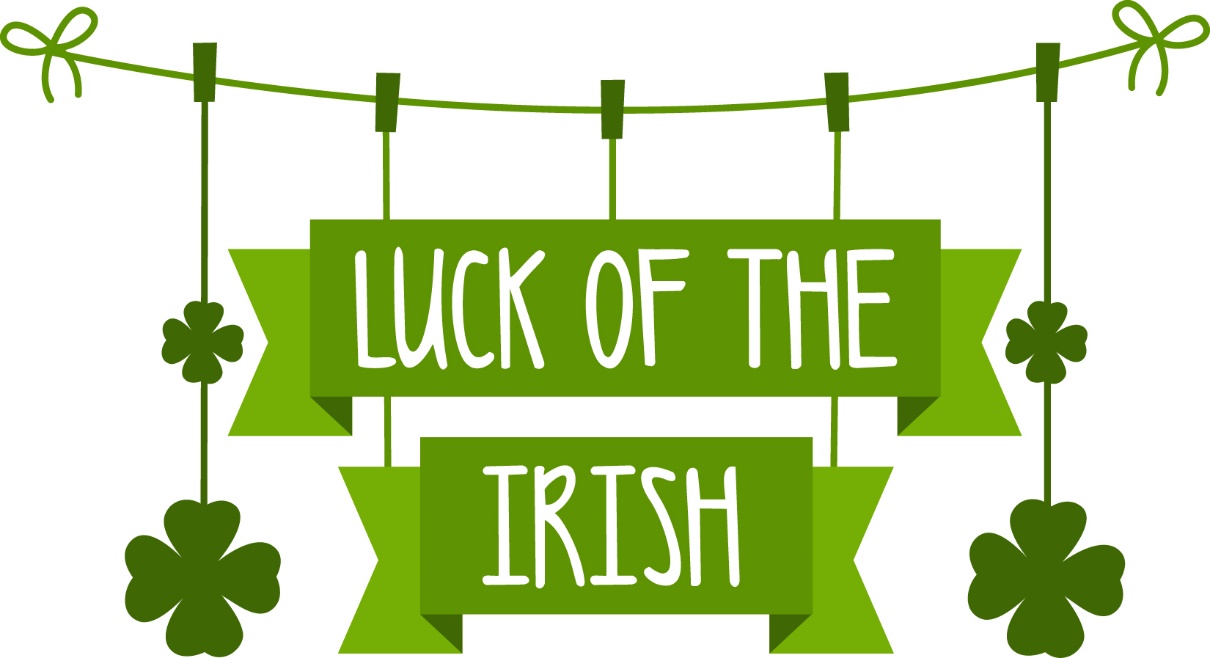 A Springtime MediationWith Spring right around the corner, we’re focusingon this season’s sense of renewal and personal improvement.Lie down and allow your body to become verycomfortable. Close your eyes now and begin to payattention to how your breath flows in and out ofyour body.Spring is coming soon. Tis new and fresh seasonis a good time to make room for new wonderfulthings to happen in your life. Remember that youare growing and changing each day! Every seasonbrings a new you. Think about how during thewinter months certain fowers disappear only tocome back to life stronger during the spring time.Imagine yourself now being a flower, ready tosprout from the flower bulb. As spring approaches, the rains fall from theheavens and you soak up the water completely. Itrenews you and gently wakes you up. Notice howyou look forward to feeling the beautiful warmthof the sun once again. Now you break through thebulb and start to grow into the beautiful, bright,proud flower that you are becoming.Tis is much like how it is in life. We choose newgoals or things to strive for, and work towards thosewhich makes us feel amazing and good each andevery day. We always strive to show the best in ourselves and to be the best we can possibly be.Think about something new that you’d like to do orachieve, or something you’d like to improve uponin your life right now. What is it that you’d like to beable to do better? Focus on that for a moment nowand imagine yourself growing and learning andbecoming better at that exact thing. See yourself being perfect at whatever it is that youwish to do. See it your mind as already being realand true. Feel your heart wellingup because of your achievement. Tis is what youset your mind to, what you focused on. Becauseof your focus and your efort to improve yourselfeach and every day and because you BELIEVE INYOURSELF, you have made it happen!Just as a flower comes back stronger each and everyspring, you do too. When you’re ready,give your body a big stretch and open your eyes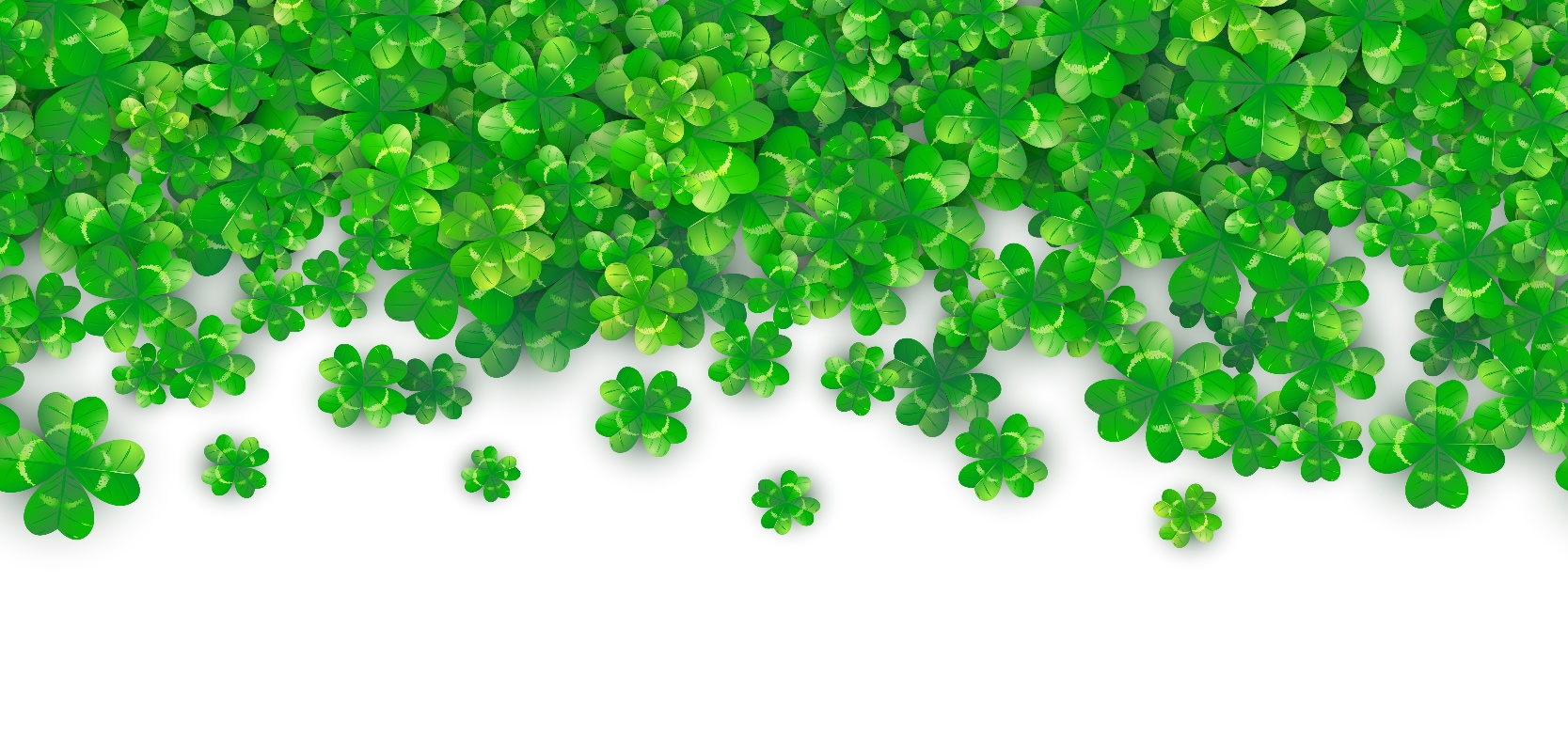 ActivityPagesEileen Oge5-6Talking Art With IMMA7-11Galway Bay Lyrics12The Shoemaking Leprechaun13Spraying The Potatoes Poem14-15A Pint of Plain is Your Only Man Poem16What Is Pink? Poem17St. Patrick’s Day Pages to Colour18-23St. Patrick’s Day Memos24-25Irish Proverbs26-27A Springtime Meditation 28-29